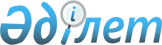 О признании утратившим силу приказа Министра окружающей среды и водных ресурсов Республики Казахстан от 20 января 2014 года № 11-ө "Об утверждении Положений государственного учреждения "Комитет экологического регулировании и контроля Министерства окружающей среды и водных ресурсов Республики Казахстан" и его территориальных органов"Приказ Министра энергетики Республики Казахстан от 13 октября 2015 года № 597.
      В соответствии с пунктом 1 статьи 21-1, пунктом 1 статьи 43-1 Закона Республики Казахстан от 24 марта 1998 года "О нормативных правовых актах" ПРИКАЗЫВАЮ:
      1. Признать утратившим силу приказ Министра окружающей среды и водных ресурсов Республики Казахстан от 20 января 2014 года № 11-ө "Об утверждении Положений государственного учреждения "Комитет экологического регулирования и контроля Министерства окружающей среды и водных ресурсов Республики Казахстан" и его территориальных органов" (зарегистрирован в Реестре государственной регистрации нормативных правовых актов за № 9079, опубликован в информационно-правовой системе "Әділет" от 28 января 2014 года, газетах "Казахстанская правда" от 5 февраля 2014 года № 24 (27645), "Егемен Қазақстан" от 5 февраля 2014 года № 24 (28248)).
      2. Комитету экологического регулирования, контроля и государственной инспекции в нефтегазовом комплексе Министерства энергетики Республики Казахстан в установленном законодательством Республики Казахстан порядке обеспечить:
      1) в недельный срок со дня подписания настоящего приказа направление его копии в Министерство юстиции Республики Казахстан и на официальное опубликование в периодические печатные издания, информационно-правовую систему "Әділет", а также в Республиканское государственное предприятие на праве хозяйственного ведения "Республиканский центр правовой информации" Министерства юстиции Республики Казахстан;
      2) размещение настоящего приказа на официальном интернет-ресурсе Министерства энергетики Республики Казахстан.
      3. Настоящий приказ вступает в силу со дня его подписания.
					© 2012. РГП на ПХВ «Институт законодательства и правовой информации Республики Казахстан» Министерства юстиции Республики Казахстан
				
Министр энергетики
Республики Казахстан
В. Школьник